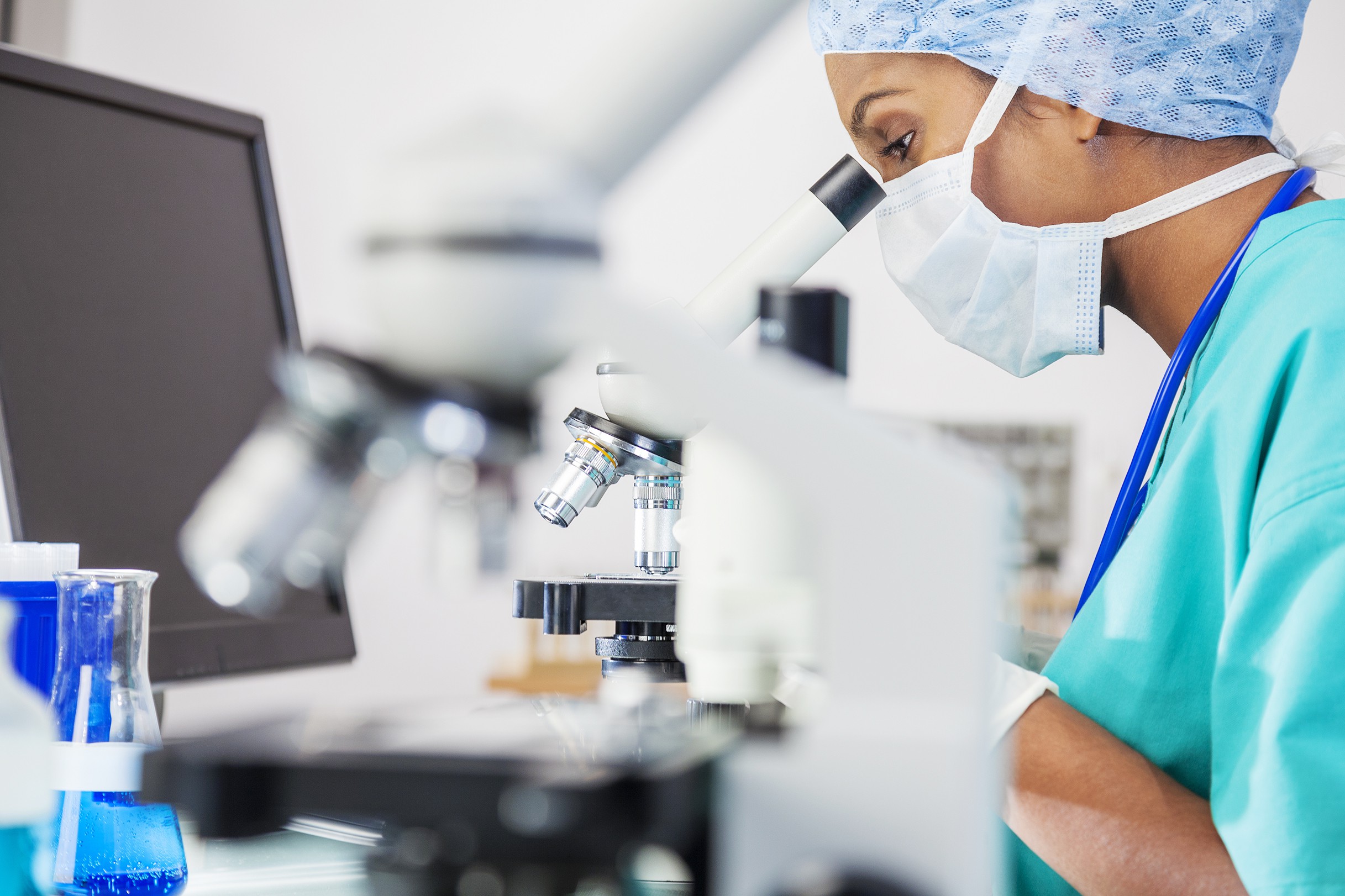 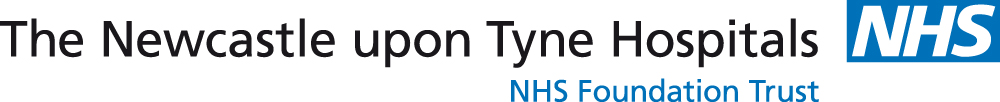 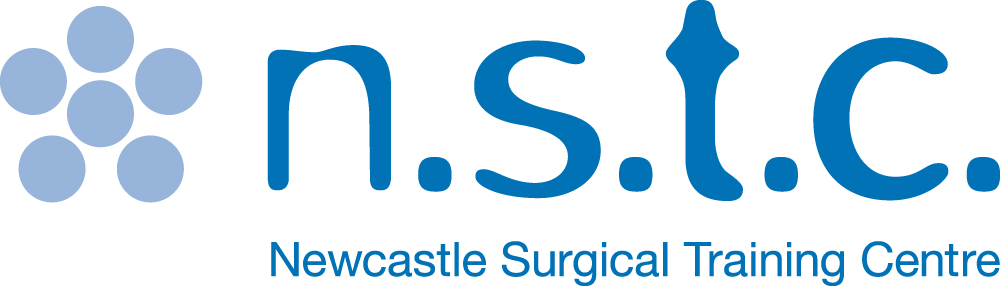 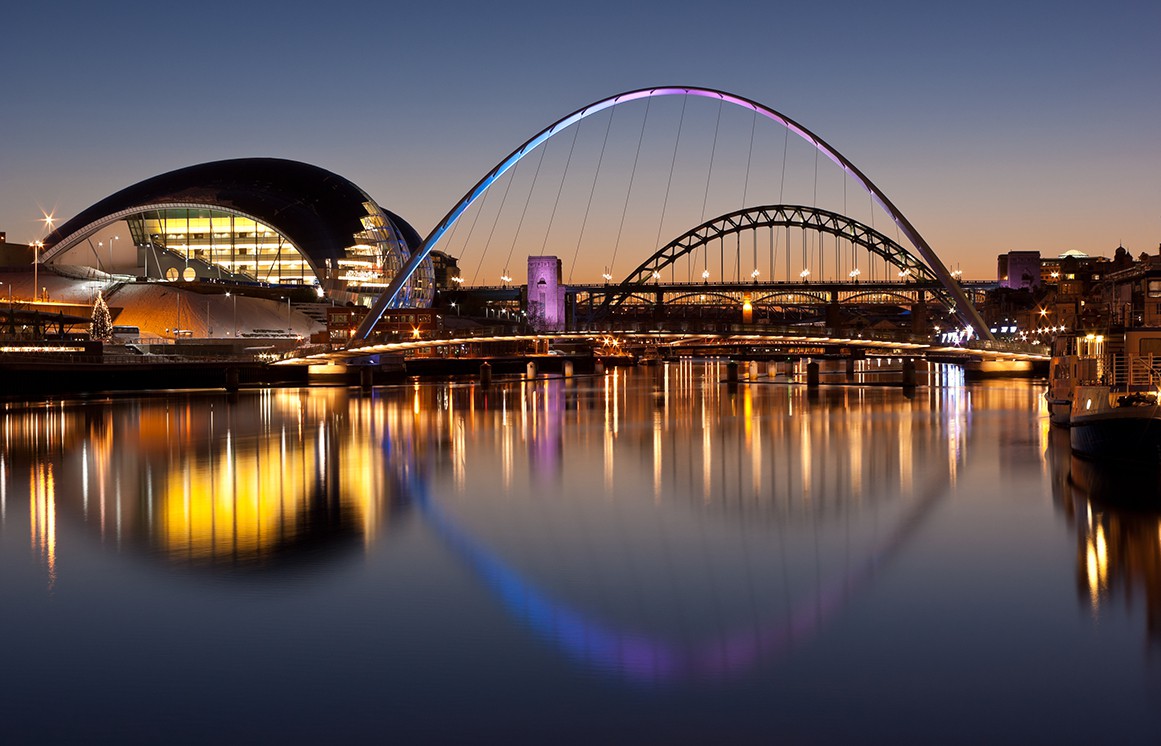 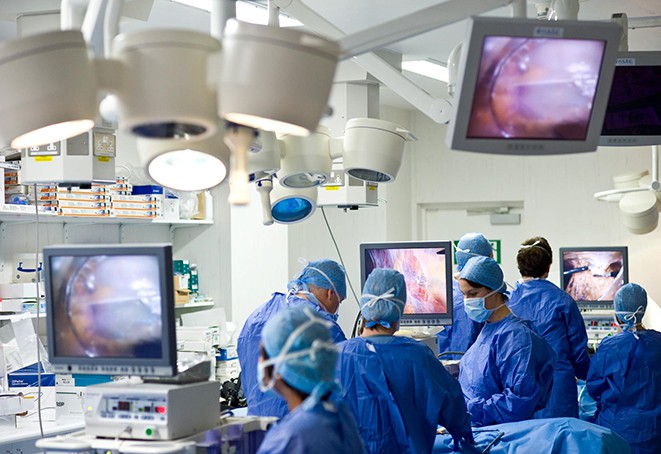 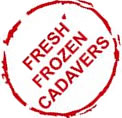 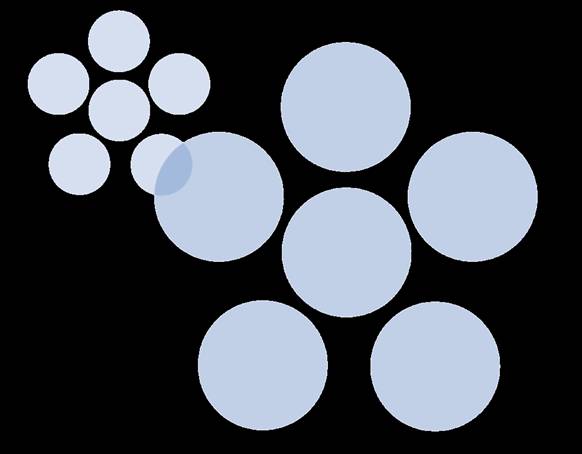 NEWCASTLE HEAD AND NECK CADAVER COURSE